￥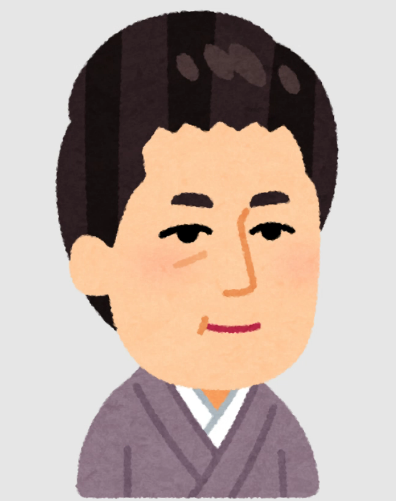 津田梅子さんがどんな人かすぐに説明できる人は少ないかもしれません。ですが、今、男女が同じ教室で学び、性別によって学ぶ内容を左右されず自分の興味のあることを学ぶことができるのは、津田梅子さんが「女子の高等教育こそが日本の発展につながる」と信じて活動した結果です。日本初の女性留学生として明治初期にアメリカ合衆国に渡り、帰国後、日本の女子教育の基盤を築きました。　ところで、紙幣の顔になった女性は津田梅子さんで２人目（実在が確認されていない神功皇后は除く）です。一方、男性は渋沢栄一、北里柴三郎を入れると1７人になります。財務省は人物の選定理由を「肖像の人物が国民各層に広く知られており、その業績が広く認められていること」としています。紙幣の顔に選ばれた女性が少ないということは、社会で活躍した女性が少ないということです。では、女性の活躍を阻んでいるものは何でしょうか？これらは津田梅子さんの時代と現代では大きく違っているものです。戦後になってから実現されたものばかりですが、制度としては、男女平等は実現されています。客観的なデータで、日本では性別による不平等が「存在している」ことを見ていきましょう。ぜひ、ネットで検索するなどして調べてみてください。どうですか？ 「日本でジェンダー平等は実現されている」とは言い難いですね。ちなみに、４年制大学進学率は、女子48.2％、男子55.6％（Ｈ29）でした。日本の人口性比（女性100人に対する男性の数）は95.8（国勢調査）。じつは日本は女性のほうが多いのです。ＳＤＧｓにも、「ジェンダー平等を実現しよう」があります。男女が等しく、この社会で生きることによる利益を享受し、共に責任を担っていく社会を作ることは世界的な課題です。ここまで読んできた人には日本でジェンダー平等が実現されていない要因が見えてきたと思います。では、教育、就職、育児休暇・介護休暇など、制度としては男女が平等に活躍できるように整いつつあるなかで、男女がともに活躍する社会を実現するために、あなたができることは何ですか？　考えてみて、そしてできることからはじめてください。